Конкурсное задание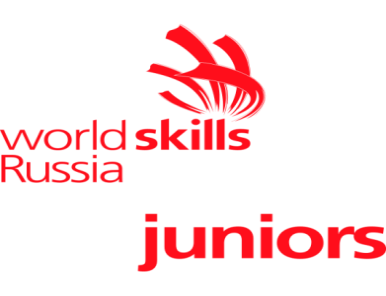 Районного конкурса «Молодые профессионалы» (Worldskills Russia) среди обучающихся общеобразовательных организаций Советско-Гаванского муниципального районаКомпетенцияПреподавание в младших классах – юниоры (14 -16)Конкурсное задание включает в себя следующие разделы:Формы участия в конкурсеЗадание для конкурсаМодули задания и необходимое времяКритерии оценкиКоличество часов на выполнение задания: 3 часа Место проведения конкурса ИМЦ Управления образования, Первомайская, 44 1. ФОРМЫ УЧАСТИЯ В КОНКУРСЕИндивидуальный конкурс.2. ЗАДАНИЕ ДЛЯ КОНКУРСАКонкурсное задание представляет собой профессиональную пробу в сфере начального общего образования и предоставляет возможность для ранней профориентации, создает практикоориентированные условия для раннего профессионального самоопределения. Выполнение заданий предполагает демонстрацию педагогической направленности личности, социальной активности, коммуникативных навыков, уровня общекультурного развития, владение интерактивным оборудованием, современными информационно-коммуникационными технологиями. Конкурсное задание разработано по навыкам организации воспитывающей деятельности, интерактивного взаимодействия с разновозрастными субъектами общения, применения информационно-коммуникационных технологий.Конкурс включает подготовку и проведение фрагмента воспитательного мероприятия с использованием интерактивного оборудования; решение ситуативной педагогической задачи.Актуальное конкурсное задание (с внесением 30% изменений) и окончательные аспекты критериев оценки уточняются экспертами чемпионата.Окончательные аспекты критериев оценки уточняются членами жюри. Оценка производится как в отношении работы модулей, так и в отношении процесса выполнения конкурсной работы. Если участник конкурса не выполняет требования техники безопасности, подвергает опасности себя или других конкурсантов, такой участник может быть отстранен от конкурса. Время и детали конкурсного задания в зависимости от конкурсных условий могут быть изменены членами жюри. Конкурсное задание состоит только из практических заданий, включающих 4 модуля, каждый из которых содержит одну задачуМодули конкурсного задания:Модуль А. Разработка воспитательного события с использованием интерактивного оборудования.Модуль В. Демонстрация фрагмента воспитательного события.Модуль С. «Решение ситуативной педагогической задачи) Соревнования проводятся в два этапа: домашнее задание (Заочный этап) - за 20 дней до дня соревнований выполняется подготовка к модулю «А», результаты работы над которым сдаются в  день конкурса и оцениваются  жюри, согласно критериям после проведения  Модуля С;  очный этап – в дни соревнований выполняются модули «В», «С». На соревнованиях знания и понимание оцениваются через их применение на практике. Отдельных тестов для проверки теоретических знаний не предусмотрено. Конкурс проводится на русском языке 3. МОДУЛИ ЗАДАНИЯ И НЕОБХОДИМОЕ ВРЕМЯМодули и время сведены в таблице 1 Таблица 1.Модуль А. Воспитательного события с использованием интерактивного оборудования 	Данный модуль выполняется участниками заочно (домашнее задание). Участнику предлагается разработать по заданной теме воспитательное события с использованием интерактивного оборудованияЦель: продемонстрировать умение подготовить и провести фрагмент воспитательного события в соответствии с разработанной технологической картой с применением современных образовательных и информационно-коммуникационных технологий.Описание объекта: воспитательное событие.Тема: «Мы этой памяти верны», посвященное 75-летию в великой Отечественной войне.Возраст обучающихся, для которых разрабатывается мероприятие Участник  определяет самостоятельно (1-4 класс).Контингент: волонтеры (6 человек учащиеся 1-4 классов по выбору участника)Задание:Подготовка воспитательного события 1.	Определить цель и задачи мероприятия.2.	Определить содержание мероприятия, методы и формы организации деятельности участников.3.	Разработать структуру и ход мероприятия. Подготовить технологическую карту5.	Описать материалы и оборудование, необходимые для деятельности участника6.	Подготовить оборудование, необходимое для организации деятельности волонтеров	 Выполненное заочное (домашнее) задание участник сбрасывает на флешь-носитель и передают в день соревнований (перед началом инструктажа) Главному эксперту компетенции в единой папке, с подписью на титульном листе ФИО участника Эксперты просматривают задание самостоятельно, без комментариев Участника.Ожидаемые результаты:- Разработка технологической карты воспитательного события;Модуль В. Демонстрация фрагмента воспитательного события с использованием интерактивного оборудования (15 мин)Участнику предлагается продемонстрировать фрагмент воспитательного события с использованием интерактивного оборудования по заданной теме Задание:Демонстрация фрагмента воспитательного событияЦель: продемонстрировать умение провести воспитательное мероприятие с использованием интерактивного оборудования.Задачи: продемонстрировать элементы современных технологий (не менее двух), умения вовлечь обучающихся в организацию мероприятия, организовать различные виды деятельности обучающихся, обратную связь с обучающимися (волонтерами) в ходе мероприятияОписание объекта: воспитательное мероприятие Лимит времени на представление задания: 15 мин Контингент: волонтеры (6 человек 1-4 классы) Предлагается демонстрацию фрагмента воспитательного мероприятия с использованием интерактивного оборудования провести в формах:	- «Квест-игры»;	- «Викторины»;	- игры «Шифровальщик» (предполагается 3 станции)Примечание: в ходе демонстрации конкурсного задания необходимо использование интерактивного оборудования, иллюстративно-наглядный материал (участник приносит с собой). Ожидаемые результаты:-Проведение фрагмента воспитательного события с использованием интерактивного оборудования.Модуль С. Решение ситуативной педагогической задачи (1 час)Задание по данному модулю оглашается на соревнованиях и представляет описание проблемной ситуации в профессиональной области. Каждый участник получает карточку с двумя проблемными ситуациями (одинаковые для всех). В течение 30 мин, участникам необходимо подготовить собственные варианты решения данных ситуаций и представить экспертам. На каждое выступление участника отводится от 5 до 10 минут. После выступления эксперты могут задать в общей сложности не более пяти уточняющих вопросов по представленным решениям (время на все ответы определяется не более 5 минут). Выполнение задания требует оперативного реагирования участников. Необходимо обеспечить отсутствие других конкурсантов во время ответов каждого участника: конкурсант отвечает на вопросы модуля один перед экспертным жюри (состав экспертного жюри может быть расширен и включать экспертов, не участвующих в оценивании модуля). Задание модуля направлено на демонстрацию знаний, умений и профессиональных компетенций специалиста. Цель: продемонстрировать умение анализировать и решать ситуативные педагогические задачиЗадание:1. Проанализировать педагогическую ситуацию, определить проблему.2.Определить решение проблемной ситуации.3. Письменно оформить результаты решения педагогической задачи 4. Сообщить экспертам о завершении работы и готовности демонстрировать заданиеОжидаемые результаты:- Решение ситуативной педагогической задачи.4. КРИТЕРИИ ОЦЕНКИ В данном разделе определены критерии оценки и количество начисляемых баллов (таблица 2). № п/пНаименование модуляРабочее времяВремя на задание1Модуль А.  Разработка воспитательного события с использованием интерактивного оборудованияТема: «Мы этой памяти верны», посвященное 75-летию в великой Отечественной войнеДля учащихся 1-4 классов, по выбору Участника компетенции Домашнее задание сдается в день соревнований экспертной комиссии Домашнее задание сдается в день соревнований экспертной комиссии2Модуль В.Демонстрация фрагмента воспитательного события с использованием интерактивного оборудования, с участием волонтеров10.00-10.1515 мин2Модуль С. Решение ситуативной педагогической задачи 10.00-11.0011.0012.001 час1 час№п/пНаименование модуляКритерии оцениванияБаллы1.Модуль А. Общепрофессиональное развитие.Подготовка воспитательного события с использованием интерактивного оборудованияТехнологическая карта мероприятия:- целостность: цель-задачи-результат;- ценностно-смысловая направленность;-разнообразие и рациональность форм и приемов работы;-адекватность возрастным особенностям возраста участников.- качество представления технологической карты мероприятия (логичность и аргументированность изложения);0-20-30-10-30-10-5ИТОГОИТОГО152Модуль В. Демонстрация фрагмента воспитательного события с использованием интерактивного оборудования -ценность выбора фрагмента для демонстрации;- организация коммуникации участников (волонтеров) друг с другом, с педагогом;- коммуникативная культура (грамотность речи, динамичность, эмоциональность, точность и полнота ответов на вопросы экспертов (членов жюри)- умение организации различных видов деятельности;0-30-30-20-3ИТОГОИТОГО112Модуль С. Решение ситуативной педагогической задачи- раскрытие сути педагогической проблемы;-логичность и аргументированность изложения решения проблемы;- гуманистический характер решения проблемы;- коммуникативная культура (грамотность речи, динамичность, эмоциональность, точность и полнота ответов на вопросы экспертов (членов жюри)0-20-30-20-3ИТОГОИТОГО10  ВСЕГОВСЕГО36